SUGGESTED EXERCISESObserving a Cree nursery rhyme activity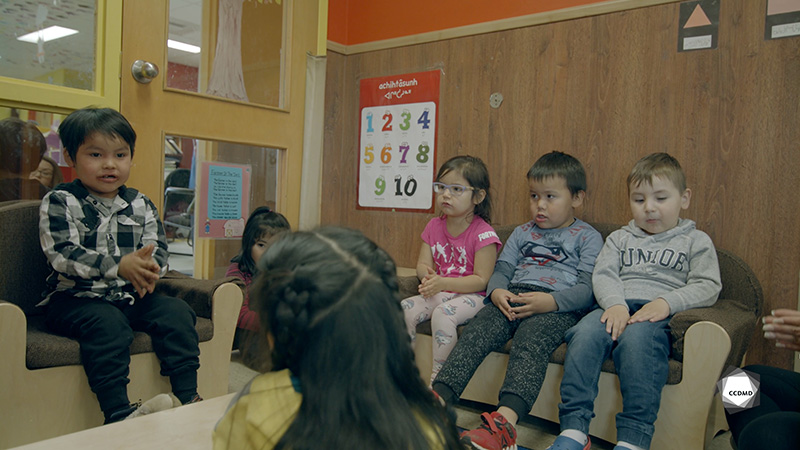 Video: Cree nursery rhymeObjectives Analyzing the profession. Establishing positive communication in an educational childcare centre. Promoting children’s holistic development. Observing the development and behaviour of children. Building a positive relationship with children. Facilitating active learning-based educational interventions. Integrating the language and culture of belonging into educational practices.Activity details Approximate duration: 1.5 hrsSTEP 1Watch the video clip as a group or individually.STEP 2Individually, fill out the table below by noting all the examples of verbal and non-verbal communication you can observe in the clip.STEP 3In teams of two or three, answer the following questions based on your observations:STEP 4Share your answers with the group.STEP 5Watch the video clip one last time as a group or individually, and answer the following probing questions:What do you think of the space layout in this clip?Is the activity suitable to the interests of all the children present and their respective levels of development? Why?How does learning more than one language benefit children?COMMUNICATION EXAMPLES COMMUNICATION EXAMPLES VerbalNon-verbalHow does the educator’s verbal and non-verbal communication enable a positive contact with the child?How does the educator’s verbal and non-verbal communication help establish a positive relationship with the child?How does the educator’s verbal and non-verbal communication show an attentive and caring attitude toward the child?How does the educator’s verbal and non-verbal communication show her availability?How does the educator’s verbal and non-verbal communication show her ability to observe the child’s behaviour and development?